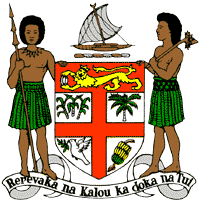 PERMANENT MISSION OF THE REPUBLIC OF FIJI TO THE UNITED NATIONSOFFICE AND OTHER INTERNATIONAL ORGANISATIONS AT GENEVA37TH SESSION OF THE UPR WORKING GROUP [Republic of the Union of Myanmar]Fiji welcomes the delegation of Myanmar and thanks Myanmar for its participation in this review. Fiji congratulates Myanmar for the achievements in implementing the recommendations from the previous cycle.Fiji offers the following recommendations: Intensify efforts to develop and strengthen the necessary legislative frameworks that address cross-sectoral environmental challenges, including climate change adaptation and mitigation frameworks, and ensure that women, children, persons with disabilities, minority groups and local communities are meaningfully engaged in their implementation.Ratify the Convention against Torture and Other Cruel, Inhuman or Degrading Treatment or Punishment.Impose an immediate moratorium on executions and take positive steps toward abolishing the death penalty.Ensure that Rohingya children are registered at birth, provided with birth certificates, and take concrete steps to remedy the situation of stateless Rohingya within its territory.We wish the delegation every success in its review.  